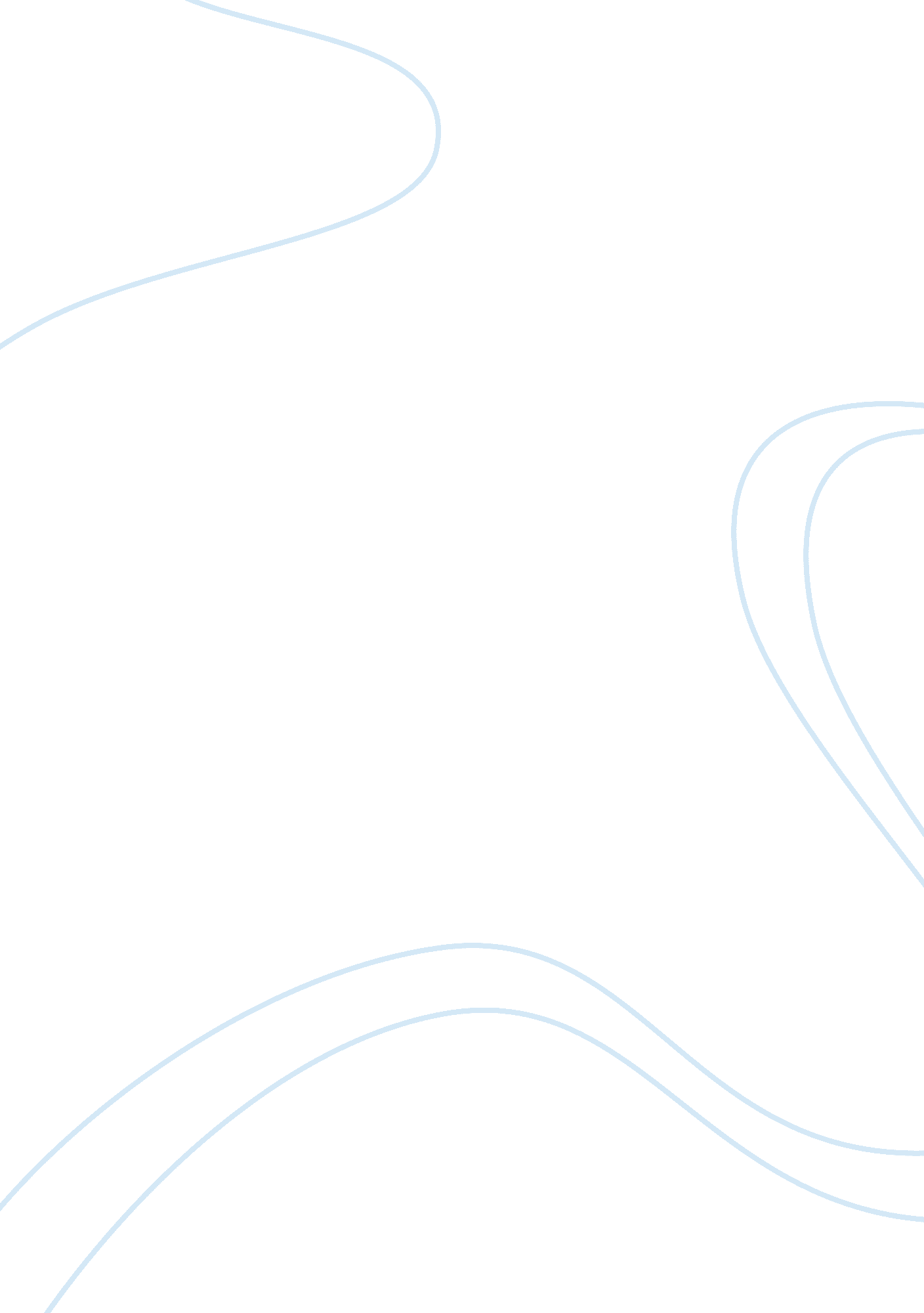 "my son’s story” by nadine gordimer essay sample essay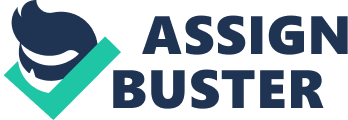 Throughout her calling. the South African novelist Nadine Gordimer has wanted to research the terrain where personal involvements. desires and aspirations brush ( and. non seldom. postulate with ) the demands and tests of a politically active life. She has had a acute oculus for the extremely unstable moral state of affairs of her ain sort – the privileged white clerisy that abhors apartheid. detests the development of 25 million unfranchised. economically vulnerable citizens at the custodies of five million people who. so far. hold had a powerful modern ground forces at their disposal. non to advert the wealth of a vigorous. advanced capitalist society. To oppose the premises and mundane world of a peculiar universe. yet be among the work forces and adult females who enjoy its benefits – those accorded to the significant upper middle class of. state. Johannesburg and Cape Town – is at the really least to cognize and unrecorded anxiously. possibly at times shamefacedly. with sarcasm as a cardinal facet of one’s introverted universe. At what point is one’s exhaustively comfy. extremely rewarded life as it is lived from twelvemonth to twelvemonth the issue – no affair the anticipated mitigation that goes with a progressive vote record. an bridal of broad piousnesss? Put otherwise. when ought one to interrupt resolutely with a societal and political order. set on the line one’s manner of life ( one’s occupation. the public assistance of one’s household ) ? In past novels. notably ” Burger’s Daughter. ” Ms. Gordimer has asked such inquiries unrelentingly of her ain sort and. by extension. of all those readers who portion her colour and position in other states less dramatically divide and conflicted. Now. in ” My Son’s Story. ” a bold. formidable circuit de force. she offers a narrative centered around the other side of both the racial line and the railway paths – yet the quandary that confront her characters are at bosom really much like those that plague flush Whites. insofar as they allow themselves to oppose the entrenched authorization of the South African Government: how to mensurate up in one’s day-to-day. personal life to one’s professed ethical and political rules. one’s militant sentiments and committednesss. The male parent who figures as the cardinal character in this ” son’s story” is Sonny. a one time vague. low school teacher whose political radicalization and prominence have been achieved at the start of the novel. which is told by the traditional. anon. narrative voice of the writer and by another. every bit important interpretative voice. that of Sonny’s boy. Will. Right off. the major psychological subjects of disillusion and treachery are struck. The stripling Will. stating a prevarication ( ” I would state I was traveling to work with a friend at a friend’s house. and so I’d slip off to a cinema” ) . encounters his male parent in that really film theatre populating a lie – there with a white adult female. his lover. This is modern-day urban. cosmopolite South Africa – films desegregated. interracial sex no longer outlawed. but the bosom of apartheid ( its economic and political footing ) still really much alive. The son’s surprise. choler. letdown are expressed with great passion and emphasis – he. in fact. becomes the novelist’s alter self-importance. an interesting split and one that enables a complex. multilateral. even contrapuntal presentation of what is at one time a narrative of domestic manners ( those all excessively familiar trigons of two adult females and a adult male. or of male parent. female parent and boy ) and a unsentimental. dauntlessly blunt political novel in which any figure of psychological and racial platitudes are capable to a novelist’s searching examination. In the early subdivisions of ” My Son’s Story” we learn about the transmutation of a ” coloured” school teacher. his male parent an upholsterer. into a radical leader and speechmaker. An autodidact. he had read Shakespeare and Kafka over and over. obtained from them the ultimate secular wisdom of Western letters – a wry. stoic sense of life’s tragic and amusing ( sometimes absurdly amusing ) facets. From his people. household and neighbours likewise. and out of his ain soul’s decency and kindness. he found the day-to-day strength needed by anyone who wants to be an honest. loving hubby and male parent. For Aila. his married woman. for Baby. their girl and first kid. for Will. named after Shakespeare ( how make some of us jaded common people. schooled for old ages. of all time recapture the artlessness and dear earnestness of such a parental determination? ) . Sonny. the low-paid. earnest. hard-working civil retainer and pedagogue. one time had an about infinite supply of concern and fondness. He attended them in every manner – a hardy homeowner. no affair the invariable. awful shadow of apartheid. But bit by bit Sonny got connected to his people’s political battle. an extremely unsafe one in a state whose governing category for decennaries ruthlessly punished any and all activist dissent: a democracy for a white minority. a rough totalitarian government for a black bulk. Gradually. excessively. he found less and less clip for his household. He shows up now and so. but hastily leaves. To name upon a well-known scriptural mutual opposition. he is seeking to derive a whole new universe for others. yet his ain family’s universe. maybe his psyche. excessively. are in sedate hazard. Sonny’s political acclivity is a major subject for the novel’s one storyteller ( who is evidently horrified by apartheid and dying to see it ended. and is fighting to happen the self-respect that goes with a principled observer’s relentless dissent ) . It is this storyteller who gives us a instead conventional. well-told history of a family’s ups and downs. its passage from societal and emotional mundaneness to a life of both marginality and prominence. Sonny goes to imprison. and with that experience comes a religious Transfiguration of kinds – the outgrowth of the political leader whose worth and unity have been tested in the oppressor’s beastly keeps. Soon plenty. he is secluded to the exceeding life of the freedom-fighter – the adversity during and after imprisonment of relentless province surveillance. but besides the regard and even idolize that come his manner from certain Whites every bit good as his ain people. One of the former. Hannah Plowman ( she has a last name. none of the ” coloured” people do ) . visits Sonny ( talk about names! ) in prison as a representative of an international human rights organisation. and upon his release they become intimate. This love matter is treated by Ms. Gordimer in her regular auctorial presence with great tenderness. compassion. good will. Indeed. much of the novel’s power and involvement derive from her about eldritch ability to portray each of the novel’s characters with understanding and nuance. Sonny’s soft goodness. his huge personal self-respect. his bravery are symbolic of the best we have come to cognize over the past decennaries in Nelson Mandela and Martin Luther King Jr. . and in those lesser known but no less brave. resourceful. idealistic work forces and adult females who have worked alongside them. Aila’s endurance. her carefully maintained emotional stableness. her generousness of spirit bring to mind any figure of married womans who have tried with all their might to keep things together at place while their hubbies took on societal and racial immoralities in the public sphere. Hannah Plowman is no asinine or self-indulgent or arrogantly sponsoring white broad militant. a stereotype the writer evidently wants strenuously to avoid giving to the hosts waiting for merely such satisfactions from her. Hannah’s good will and intelligence are obvious. and so is her indispensable erectness and honestness. She is the proverbial Other Woman. without the protection that racial victimization and political gallantry afford. Yet the writer who tells us of her wants us to understand. sympathise with. look up to her ; and in similar manner. we are nudged toward a compassionate apprehension of Baby. who is. nevertheless. the least satisfactorily examined of the major characters. Her vernal. rebellious egoism is all excessively readily redeemed by an disconnected matrimony. expatriate. and a bend toward her ain sort of extremist activism against South Africa. though from the comparative safety of Tanzania. There is. nevertheless. another manner of looking at Sonny and. more loosely. at those who in public exhort others with regard to all kinds of virtuousnesss. even fight chivalrously on behalf of them. yet who abandon their households for the heavy demand of political activism. though besides for personal pleasances – non merely sex. the easiest 1 for many of today’s novelists to depict. but arguably more debatable ( if non perverse ) bangs and dependences such as famous person and power. This alternate position is given look by Will ; the narrative. as the rubric tells us. is his return on yet another of our great work forces. our epic figures whose bravery and values we lief applaud. A novelist’s superb determination works admirations. of all time so easy yet resolutely. A male child stumbles into his grand father’s secret life. is stunned by the insouciant. relaxed mode in which the male parent is populating that life. is confused at the looking outlook that he. excessively. an adolescent belonging to a one time tightly knit household. will take in pace such fortunes. His perplexity and defeat give manner to a sustained. shriveling scorn – a sardonic voice that keeps at the reader. reminds us that this is a fresh meant to look closely and with nuanced force at moral complexness. moral ambiguity. but most pointedly at moral lip service. which is in no short supply among many of us. no affair our state. our race. our category and. non least. our educational attainment. One more leader. a epic figure. is found to hold clay pess – by his boy. who has occasions aplenty to witness the human effects of such a disparity between a populace and a private individual. To the terminal. Will won’t allow up – his crisp. tough-minded vision contrasts tellingly with the exalted aspirations of the others. Even Aila gets drawn into radical political relations and. finally. a test that threatens to stop in her imprisonment. excessively. ( Like her girl. she chooses exile. ) Merely Will stands apart – saddened. injury. alarmed. disgusted. A fearful. misanthropic young person. he easy becomes a discerning. thoughtful perceiver of his ain household. non to advert. by deduction. all those who talk up a good storm ( in their books and articles. their talks. their graduation negotiations. their political addresss ) but unrecorded by regulations other than those they choose to pronounce for their readers. hearers. In a arresting decision. a mix of prose and poesy. Ms. Gordimer tells us that her Will has lived up to his name: ” What he did – my male parent – made me a author. Do I have to thank him for that? Why couldn’t I have been something else? I am a author and this is my first book – that I can ne’er print. ” She is proposing that with regard to our moral and political leaders many of import biographical facts may travel unmentioned. even by those who know precisely the nature and significance of those facts. The boies of our graven images ( or the hubbies. the married womans. the girls ) keep quiet ; friends and co-workers. even journalists and historiographers. talk tactfully. if at all. about certain affairs. and warrant their silence. their discretion. their apology. with cagey rationalisations. The graven image must non fall – accordingly. a public misrepresentation persists. and with it a sort of public sightlessness. It is left to dramatists and novelists. our William shakespeares and Tolstoys and their posterities today ( they who have no claim upon factualness or practical politics ) to render the many and frequently disparate truths of human experience. the incompatibilities and contradictions. the distressing paradoxes. The bosom and psyche of this brightly implicative and cognizing novel is its brave geographic expedition of such affairs. of the amour propres and fraudulences that inform the lives non merely of ordinary people but those whom the remainder of us invest with such statelinesss and awe. ORDINARY LOVES. EXTRAORDINARY TIMESPolitical subjects are common in Nadine Gordimer’s work. but the South African writer insists they enrich. non mold. her fiction.” I feel I have a political duty. ” she said in a telephone interview from her hotel in New York. her first halt in a series of American readings and talks. ” But I don’t let it to irrupt upon my authorship. The fact that my books appear to hold strong political significance is because this is what is in people’s lives in my state. ” Sonny. the dedicated ” coloured” school teacher in her new novel. ” My Son’s Story. ” awakens to his ain political duty at great personal cost. His activism and his matter with a white human-rights worker estrange him from his household. peculiarly his boy. Will. a author.” The book is truly about the jobs the ordinary signifiers of love bring within a peculiar context. ” said Ms. Gordimer. ” in which love of state is inextricably bound up with these other types of love. And by love of state. I don’t average gung-ho nationalism. but involvement with the clip. ” Ms. Gordimer. who is 66 old ages old and lives in Johannesburg. says she can non theorize on how South Africans will see her latest book. But she does non anticipate to be criticized for composing from a black person’s point of position. ” I was so brought up in a white enclave. but I’ve assorted with black people all my life. and they with me. ” she said. ” They would surely hold the right to make a character like me. ” Although Ms. Gordimer has been mentioned more than one time as a campaigner for the Nobel Prize in Literature. ” I ne’er think about it. ” she said decidedly – she is excessively busy with her work for organisations including the African National Congress. of which she is a member. and the Congress of South African Writers. which she helped to establish and which provides black authors with books. workshops and aid in acquiring published.” ‘ My Son’s Story’ is besides about composing fiction. ” she pointed out. ” You know that you know something about people. and so you live alternate lives unobserved. ” 